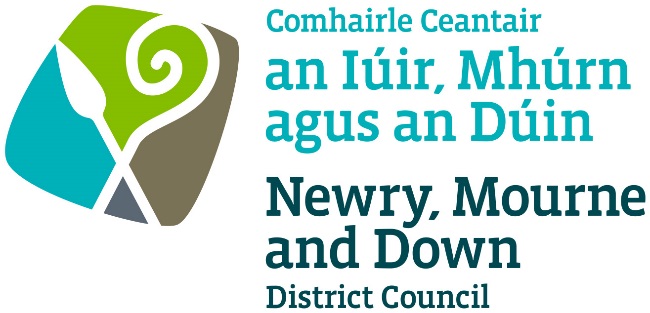 THE CINEMAS (NORTHERN IRELAND) ORDER 1991The Fire and Rescue Services (Northern Ireland) Order 2006The Fire Safety Regulations (Northern Ireland) 2010APPLICATION FOR LICENCE/RENEWAL OF A 
CINEMA LICENCECompleted Application to be sent to one of the below offices: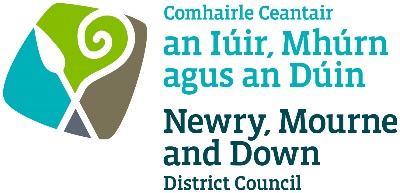 I/We hereby make application for *Licence / Renewal of a Licence under the above Act for the giving of film exhibitions.  [ *Please select ]CHECKLIST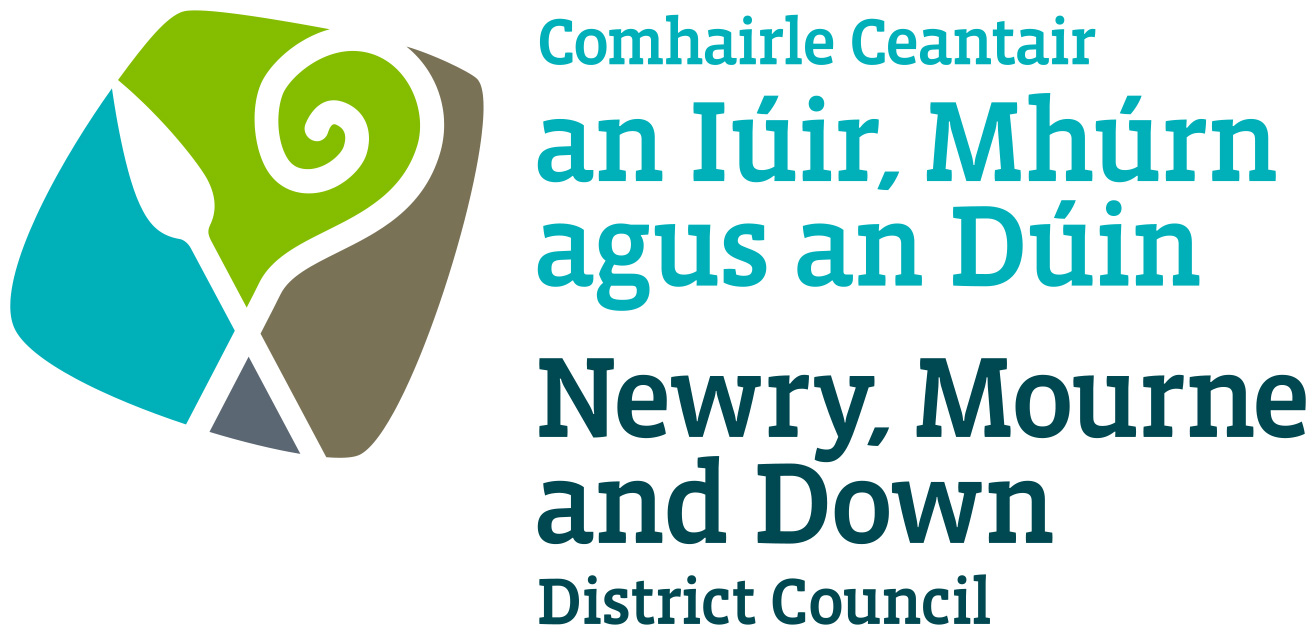 Oifig Dhún PadraigDownpatrick OfficeLicensing SectionEnterprise, Regeneration and TourismDepartmentDownshire Civic CentreDownshire EstateArdglass RoadDownpatrickBT30 6GQOifig an IúirNewry OfficeLicensing SectionEnterprise, Regeneration and TourismDepartmentO’Hagan HouseMonaghan RowNewry BT35 8DJFor further information contact:For further information contact:Tel: 0330 137 4030Email: licensing@nmandd.orgwww.newrymournedown.orgTel: 0330 137 4030Email: licensing@nmandd.orgwww.newrymournedown.orgAPPLICATION FOR LICENCE/RENEWAL FOR USE OF PREMISES FOR FILM EXHIBITIONSThe Cinemas (Northern Ireland) Order 1991The Fire and Rescue Services (Northern Ireland) Order 2006The Fire Safety Regulations (Northern Ireland) 2010Name & Address of Premises to be LicensedName and Address of Applicant(s)Daytime Telephone Number:Daytime Telephone Number:Email Address:Email Address:Declaration and Signature Declaration and Signature Declaration and Signature Information provided as part of this application may be disclosed in response to a request under the Freedom of Information Act 2000 or the Environmental Information Regulations 2004. The Council to which you are submitting this application form, collects data for the purposes of the management and application of the Cinema Order. The data may also be passed onto other related Government Agencies and to other Council Departments, to facilitate Statutory Requirements, Service Level Agreement of or similar purposes. Newry, Mourne and Down District Council collects the Data on this Form for the purpose of Administering Cinema Licensing under The Cinemas (Northern Ireland) Order 1991. The Data Collected on this Form will be shared with the relevant Council Departments, the Police Service of NI and the NI Fire and Rescue Service under the Data Protection Act 1998.The Council’s privacy notice can be accessed via our website www.newrymournedown.org/privacy-policy.	Ticking  this box indicates that you have read and understood the above declaration.Information provided as part of this application may be disclosed in response to a request under the Freedom of Information Act 2000 or the Environmental Information Regulations 2004. The Council to which you are submitting this application form, collects data for the purposes of the management and application of the Cinema Order. The data may also be passed onto other related Government Agencies and to other Council Departments, to facilitate Statutory Requirements, Service Level Agreement of or similar purposes. Newry, Mourne and Down District Council collects the Data on this Form for the purpose of Administering Cinema Licensing under The Cinemas (Northern Ireland) Order 1991. The Data Collected on this Form will be shared with the relevant Council Departments, the Police Service of NI and the NI Fire and Rescue Service under the Data Protection Act 1998.The Council’s privacy notice can be accessed via our website www.newrymournedown.org/privacy-policy.	Ticking  this box indicates that you have read and understood the above declaration.Information provided as part of this application may be disclosed in response to a request under the Freedom of Information Act 2000 or the Environmental Information Regulations 2004. The Council to which you are submitting this application form, collects data for the purposes of the management and application of the Cinema Order. The data may also be passed onto other related Government Agencies and to other Council Departments, to facilitate Statutory Requirements, Service Level Agreement of or similar purposes. Newry, Mourne and Down District Council collects the Data on this Form for the purpose of Administering Cinema Licensing under The Cinemas (Northern Ireland) Order 1991. The Data Collected on this Form will be shared with the relevant Council Departments, the Police Service of NI and the NI Fire and Rescue Service under the Data Protection Act 1998.The Council’s privacy notice can be accessed via our website www.newrymournedown.org/privacy-policy.	Ticking  this box indicates that you have read and understood the above declaration.Official Use OnlyOfficial Use OnlyPrint Full Name:Date Received:Signature:Receipt Number:Date:£1.Completed Application Form2.Application Fee Card, cash or cheque payment accepted.  
Cheques to be made payable to: ‘Newry, Mourne and Down District Council’. The application fee is £600 for a period of one year or £120 for Transfer of Licence.3.Public Liability Insurance 
Confirmation from your Insurance Company that your premises has current valid public liability insurance cover.  To include premises name, address and expiry date.  Please note Employer’s Liability Insurance is not acceptable. 4.Fire-Fighting Equipment Certificate5.Fire Risk Assessment – Under the Fire Safety Regulations (Northern Ireland) 2010 you must carry out a fire risk assessment of your premises. Full Fire Risk Assessment is required for first application or if alterations have been made to the premises since last Licence.Reviewed Fire Risk Assessment is required for renewal applications.6.* Electrical Installation Condition Report	This certificate must be submitted annually unless authorised for longer by the inspecting electrical contractor, up to a maximum of 3 years.7.* Emergency Lighting Certificate8.* Fire Alarm System Certificate9.Floor Plan 
If first application or alterations have been made to premises since last Licence, one copy of a floor plan to a scale of not less than 1:100 must be provided.  The plan must reflect the physical measures shown in your Fire Risk Assessment, e.g. escape routes, emergency lights, emergency exits, fire doors, fire alarm points, fire safety notices, occupancy numbers for each area etc.